ПРАВОЗАЩИТНЫЙ ЦЕНТР "МЕМОРИАЛ"
MEMORIAL HUMAN RIGHTS CENTER
127051, Россия, Москва, Малый Каретный пер., д. 12
Тел. +7 (495) 225-3118
Факс +7 (495) 624-2025
E-mail: memohrc@memohrc.org
Web-site: http://memohrc.orgБюллетень Правозащитного центра «Мемориал»Ситуация в зоне конфликта на Северном Кавказе: оценка правозащитниковЗима 2017/2018 гг.Правозащитный центр «Мемориал» продолжает работу на Северном Кавказе. Мы предлагаем вашему вниманию очередной бюллетень – краткое описание основных событий трех зимних месяцев 2017 - 2018 гг., некоторые обобщения и тенденции развития ситуации. При подготовке бюллетеня использованы материалы, собранные сотрудниками ПЦ «Мемориал» на Северном Кавказе и опубликованные на сайте «Мемориала», и сообщения средств массовой информации.ОглавлениеРамзан Кадыров против Оюба Титиева и «Мемориала»В первые дни 2018 г. условия и характер работы Правозащитного центра «Мемориал» на Северном Кавказе изменились категорически, и даже трагически. Руководитель грозненского представительства был арестован по сфальсифицированному обвинению в тяжком преступлении, а само отделение было вынуждено прекратить работу по соображениям безопасности. Был сожжен офис представительства ПЦ «Мемориал» в Назрани (Ингушетия) и подожжен автомобиль представительства ПЦ «Мемориал» в Махачкале (Дагестан); в последнем случае поджигатели угрожали поджечь офис вместе с сотрудниками. Угрожающие заявления руководителей Чечни не оставляют сомнений в том, откуда исходят эти атаки и угрозы. *****20 декабря 2017 года Министерство финансов США объявило о том, что глава Чеченской Республики Рамзан Кадыров внесен в «список Магнитского» как должностное лицо, причастное к внесудебным казням, пыткам и другим серьезным нарушениям прав человека. В отношении главы республики были применены персональные санкции, в частности, зарегистрированным в США компаниям было запрещено вести с ним дела. 23 декабря на этом основании были заблокированы его аккаунты в социальных сетях «Фейсбук» и «Инстаграм». Это вызвало крайне отрицательную реакцию Р. Кадырова: он очень серьезно относится с своим аккаунтам, рассматривая их как персональные онлайн-СМИ. Соответственно, отклик республиканских властей был быстрым и серьезным. Вину за произошедшее они почему-то возложили на «внутренних врагов».  25 декабря 2017 г. с заявлением по этому поводу выступил Председатель Парламента ЧР Магомед Даудов. По его утверждению, за блокировкой аккаунтов Р. Кадырова стоят «псевдоправозащитники, которые работают во всяких «комитетах» и «центрах», «журналисты» самых лживых СМИ, получающие за свою подрывную антироссийскую деятельность «престижные премии» и «тридцать серебренников» в самом Вашингтоне и в других западных странах». Понятно, что под «комитетами» имеется в виду «Комитет против пыток» и его руководитель Игорь Каляпин, ранее неоднократно подвергавшийся нападкам властей Чечени, а под «центрами», видимо, подразумевался Правозащитный центр «Мемориал». С ними глава парламента Чечни предлагал не церемониться: «наших врагов, тех, кому не нравится сильная Россия, пора отправить к своим хозяевам «за бугор» или отделить от здорового общества. Если в России не был бы мораторий, с врагами народа следовало бы “Салам Алейкум” и всё».У чеченских властей уже имелся опыт «отделения от здорового общества» нежелательных персон. Напомним, что еще в 2013 г., представляя нового начальника Урус-Мартановского РОВД, заместитель главы МВД по ЧР Апти Алаудинов заявил: «Клянусь ниспосланным Кораном, если есть хоть малейшее сходство с ваххабитами … я лично сказал — косить. Кого можно посадить — сажай. Если есть возможность что-то подбросить в карман — подбрасывай. Делай что хочешь и убивай кого хочешь. … Тот, кто хоть вякнет против власти, клянусь Аллахом и Кораном, вплоть до максимально возможного... лично я постараюсь по мере возможного сделать проблему этому человеку».Такой метод устранения нежелательных лиц из общественного пространства уже применялся как минимум дважды. В феврале 2014 г. был задержан, а июле 2014 г. по сфальсифицированному обвинению в незаконном обороте наркотиков был осужден общественный деятель Руслан Кутаев; он вышел на свободу только 20 декабря 2017 года. В 2016 г. подобным образом было сфабриковано обвинение в отношении журналиста «Кавказского узла» Жалауди Гериева.И теперь слова вновь не разошлись с делом.*****9 января 2018 г. около 9:00 руководитель грозненского представительства Правозащитного центра «Мемориал» Оюб Титиев выехал из дома на автомобиле и направился в сторону с. Майртуп. Почти сразу его машину остановили трое сотрудников полиции в форме с нашивками «ГБР» (группа быстрого реагирования). Двое из них подошли к автомобилю, проверили у Оюба документы, попросили достать с заднего сидения сумку, осмотрели ее, затем потребовали открыть багажник и стали осматривать его содержимое. Узнав, что у Оюба имеется травматический пистолет, полицейский попросил передать ему оружие, разрешение на него и документы на автомобиль, посмотрел их, после чего вернул Оюбу. Его напарник продолжал изучать содержимое багажника и сумки, Оюб наблюдал за ним. Через несколько минут полицейский снова взял у Оюба документы, прошел к правой передней двери автомобиля, открыл ее и наклонился в салон автомобиля. Через несколько секунд он подозвал Оюба и своего напарника и достал из-под сидения завязанный черный полиэтиленовый пакет, внутри которого оказалась растительная масса зеленого цвета. После этого Оюба Титиева отвезли в ОМВД по Курчалоевскому р-ну. В Курчалоевском райотделе мужчина, представившийся начальником уголовного розыска, спросил у Оюба Титиева, откуда у него наркотики и куда он их вез. Оюб ответил, что наркотики не его, что утром пакета там не было, и что откуда он взялся, Оюбу неизвестно. Начальник угрозыска требовал от Оюба признаться, что наркотики принадлежат ему, угрожая, что в противном случае у членов его семьи будут проблемы. В частности, Титиеву угрожали, что его сына обвинят в участии в НВФ (ст. 208 УК РФ). Оюб заявил, что не собирается признаваться в том, чего не совершал и потребовал действовать по закону. Полицейский сказал: «Хочешь по закону — будет тебе по закону». Оюбу Титиеву вернули документы и посадили за руль его автомобиля. Рядом с ним сел мужчина в гражданском, которого Оюб ранее видел в ОВД и считал сотрудником полиции. Он приказал Оюбу ехать по дороге на с. Майртуп, к месту его задержания.История с внезапным «обнаружением» наркотиков повторилась, но теперь уже «по закону». На том же месте его остановили три инспектора ДПС. Сидевший рядом с Оюбом человек вышел из автомобиля, при этом Оюб оставался в салоне. Сотрудник ДПС потребовал документы на автомобиль и страховку, проверил и заявил, что страховой полис просрочен. Действующего полиса, который вполне удовлетворил полицейских в первый раз, Оюб среди документов не нашел. Сотрудник ДПС потребовал выйти из автомобиля и открыть багажник, затем - салон. Полицейский сам открыл правую переднюю дверь, сразу наклонился к сидению, на котором до того ехал сопровождавший Оюба сотрудник… и указал на такой же черный пакет, край которого был теперь виден из-под сидения! Оюб сказал, что пакет не его, и что он едет из Курчалоевского райотдела, но сотрудника ДПС это не заинтересовало. Он кому-то позвонил, и минут через 10–15 приехали несколько сотрудников полиции в камуфляже и двое мужчин в штатском, которых затем представили как понятых. Прибывшие полицейские достали из-под сидения всё тот же пакет, похожий на тот, что часом ранее уже доставал полицейский из ГБР, и развернул его. Оюб не видел, что в нем находится. Он отказался давать пояснения и подписывать протокол осмотра. Оюба снова отвезли в ОМВД РФ по Курчалоевскому р-ну, где с ним снова разговаривали начальник уголовного розыска и другие сотрудники полиции. Они требовали от него признаний в хранении и перевозке наркотиков, но Оюб отказался. Затем у Оюба Титиева в присутствии двоих понятых взяли смывы с рук и срезы с ногтей рук. Однако прежде, чем конверты с образцами были опечатаны, Оюба вывели из кабинета к полицейскому, который брал у Оюба объяснение о составе семьи. Когда Оюб вернулся, взятые у него образцы были уже упакованы и опечатаны, – сам он при этом не присутствовал. Около 16:00 Оюба в сопровождении троих полицейских отвезли в наркологический диспансер, где он сдал на исследование мочу.Подчеркнем, что с самого момента задержания Оюба Титиева утром 9 января и до вечера того же дня его родственники, друзья и коллеги не имели никакой информации о том, где он находится и что с ним происходит. Первое сообщение о его задержании поступило от знакомого, с которым Оюб Титиев должен был встретиться в с. Майртуп, но, по понятным теперь причинам, на встречу не прибыл. Этот знакомый Оюба затем видел его автомобиль во дворе Курчалоевского райотдела, а один из сотрудников неофициально сообщил ему, что Оюб Титиев тоже здесь.  Знакомый Оюба сообщил об этом коллегам Титиева. На место тут же выехал адвокат из Грозного, но в Курчалоевском райотделе ему сказали, что Оюба Титиева у них нет и не было. Руководитель программы «горячие точки» ПЦ «Мемориал» Олег Орлов сообщил о произошедшем председателю Совета при президенте РФ по развитию гражданского общества и правам человека Михаилу Федотову. Тот позвонил члену Совета по правам человека ЧР Хеде Саратовой. В Курчалоевском райотделе ей подтвердили, что Оюб Титиев находится у них. Также Орлов позвонил уполномоченному по правам человека в РФ Татьяной Москальковой. Она связалась с заместителем республиканского министра внутренних дел Апти Алаудиновым. Тот подтвердил факт задержания и пообещал, что к Титиеву допустят адвоката. Только после этого, около 19:00, адвокат смог встретиться с Оюбом Титиевым. В тот же день в 18:01 на сайте МВД по ЧР было опубликовано сообщение, что сотрудниками отдела МВД России по Курчалоевскому р-ну на автодороге Ойсхар — Курчалой — Мескер-Юрт для проверки документов была остановлена автомашина марки ВАЗ-111930 «Лада Калина» под управлением жителя Курчалоевского р-на Оюба Титиева, 1957 г.р. При досмотре в салоне полицейскими обнаружен полимерный пакет с веществом растительного происхождения со специфическим запахом марихуаны весом примерно 180 граммов.Утром 10 января полицейские ворвались в дом Оюба Титиева в с. Курчалой. Дома были только его родственницы из семьи брата, Якуба Титиева. Полицейские вели себя чрезвычайно грубо. Они заявили, что разыскивают Якуба и 28-летнего сына Оюба, Бекхана Титиева. Узнав, что обоих в тот момент в Курчалое не было, полицейские пришли в ярость, и заявили, что Бекхан и Якуб завтра же, 11 января, должны явиться к участковому уполномоченному полиции, угрожая в противном случае неприятностями их родным. Затем полицейские выгнали всех женщин из домовладения на улицу, заперли дом Оюба Титиева и ушли, забрав с собой ключи.Вечером того же дня Оюбу Титиеву было официально предъявлено обвинение в хранении наркотиков в крупном размере (ч.2 ст 228 УК РФ).11 января 2018 года Шалинский городской суд Чеченской Республики постановил избрать в отношении Оюба Титиева меру пресечения в виде содержания под стражей сроком на два месяца, до 9 марта.16 января Оюб Титиев через адвоката передал обращение на имя Президента РФ В. В. Путина, главы Следственного комитета РФ А. И. Бастрыкина и директора ФСБ А. В. Бортникова. Он заявил, что вины не признает, а любое сделанное им признание будет означать, что его заставили признаться путем физического воздействия или шантажом. Отдельным обстоятельством, осложнившим жизнь Оюба Титиева, стало то, что у него на момент задержания отсутствовала большая часть зубов. 9 января он должен был примерять зубные протезы у своего стоматолога. Три недели с момента задержания он не мог принимать твердую или горячую пищу (некоторые зубы были подпилены для установки протеза). До 19 января по настоянию следователя его держали в ИВС Курчалоевского р-на, где не было возможности оказать медицинскую помощь, а затем, в силу различных обстоятельств (участие в следственных действиях или в судебных заседаниях), Оюб также не мог получить помощь стоматолога. Только 30 января стоматолог смог получить доступ к своему пациенту.Начавшиеся следственные действия сопровождались не менее причудливыми нарушениями закона, чем задержание. 26 января должно было быть проведено опознание Оюба неким свидетелем. В ходе опознания тот не смог узнать среди представленных ему людей Оюба Титиева. Это и было зафиксировано в протоколе, подписанном свидетелем, понятыми, О. Титиевым и адвокатом Петром Ивановичем Заикиным. На следующий день, 27 января, следствие решило «переиграть» неудобные результаты опознания, изобразив дело так, что свидетель опознал Оюба, но следователь в силу некомпетентности неправильно оформил протокол, чем и воспользовались Титиев и его защитник. При этом и следователя, не сумевшего обеспечить нужный фальсификаторам результат, и понятых, присутствовавших при опознании, перевели в статус свидетелей. В ходе очных ставок и бывший следователь, и не сумевший опознать Оюба свидетель, и вчерашние понятые утверждали, что на самом деле свидетель-таки опознал Оюба, но затем при заполнении протокола случилась ошибка, а они подписали его, не прочитав.*****Одновременно была предпринята попытка добиться расследования преступления, совершенного силовиками в отношении самого Оюба Титиева. 12 января 2018 г. адвокат Петр Заикин подал в Следственное управление Следственного комитета России (СУ СК) по ЧР заявление О. Титиева, в котором тот просит установить и привлечь к уголовной ответственности неизвестных ему сотрудников полиции, которые в целях фальсификации против него уголовного дела подбросили ему в автомобиль пакет с наркотиками. 15 февраля следователь Гудермесского межрайонного следственного отдела (МСО) СУ СК РФ по ЧР И.Х. Ибрагимов вынес постановление об отказе в возбуждении уголовного дела в связи с отсутствием в действиях сотрудников полиции состава преступления. Следователь по сути саботировал проведение проверки по заявлению Оюба Титиева, ограничившись опросом подозреваемых, которые, естественно, всё отрицали, и не озаботившись какой-либо проверкой их слов.В тот же день, 12 января, адвокат П. Заикин также ходатайствовал о выемке видеозаписей с камер видеонаблюдения в Курчалоевском ОМВД. 16 февраля следователи Гудермесского межрайонного следственного отдела СУ СК РФ по ЧР сообщили Петру Заикину, что они не смогли получить записи с камер видеонаблюдения, поскольку, по словам следователя, все эти камеры в день задержания Оюба не работали.*****С первого дня задержания Оюба Титииева правозащитники, представители НКО и официальные представители иностранных государств высказывали опасения за его судьбу и сомнения в правомерности его преследования. С требованием освободить Оюба Титиева выступил целый ряд крупных и авторитетных международных гуманитарных организаций – Human Rights Watch, Amnesty International, Front Line Defenders, FIDH и Всемирная организация против пыток, Норвежский Хельсинкский комитет, Международное партнерство за права человека*, Amnesty International. Озабоченность в связи с задержанием Титиева и нарушением его прав выразили Европейский Союз, Государственный департамент США, Комиссар Совета Европы по правам человека, МИД Норвегии. Российская общественность также не осталась в стороне – с заявлениями о том, что обвинение в отношении Оюба Титиева сфальсифицировано и требованием немедленно освободить правозащитника выступили партия «Яблоко», политики Алексей Навальный и Ксения Собчак. 28 января Ксения Собчак посетила Чеченскую Республику и провела в центре Грозного около памятника журналистам, погибшим за свободу слова, одиночный пикет с требованием освобождения Оюба Титиева. После пикета она, сопровождающие ее сотрудники предвыборного штаба и корреспондент «Новой газеты» подверглись оскорблениям и хамскому обращению со сторону нескольких молодых людей, один из которых был опознан как брат министра ЧР по делам молодежи Исы Ибрагимова, а остальные – как члены молодежного общественно-патриотического движения «Ахмат».Учитывая отношение главы Чеченской Республики к правозащитникам вообще и ПЦ «Мемориал» в частности, а также то исключительное, хотя и не формальное влияние на правоохранительные органы региона, которым он пользуется, адвокат Петр Заикин 17 января подал ходатайство заместителю министра внутренних дел РФ Романову и председателю Следственного комитета РФ с просьбой передать расследование дела в отношении Оюба Титиева на более высокий уровень –  федеральный или хотя бы в СКФО. В поддержку этого предложения выступили члены Правозащитного совета России, правозащитники, политические и общественные деятели и деятели культуры.7 февраля стало известно, что уголовное дело Титиева решением заместителя прокурора ЧР изъято из полиции и передано в следственное управление СК РФ по Чеченской Республике.13 февраля ПЦ «Мемориал» признал Титиева политическим заключенным.*****Довольно быстро стало ясно, что объектом атаки чеченского руководства стал не только Оюб Титиев лично, но и «Мемориал» в целом – и не только в Чечне, но и в соседних регионах.Утром 19 января 2018 г. в рамках уголовного дела, возбужденного против Оюба Титиева, полиция провела обыск в помещении представительства ПЦ «Мемориал» в Грозном. В ходе обыска на балконе были обнаружены и изъяты две лежащие на полу неприкуренные сигареты, по виду освобождённые от табака и вновь заполненные чем-то, а также самодельная пепельница. Сами сотрудники представительства и знающие их люди утверждают, что никакой пепельницы на балконе никогда не было, поскольку сотрудники вообще не курят. Впрочем, курить на балкон выходили журналисты, посещавшие офис в предыдущие дни, – но те использовали в качестве пепельниц свернутые из бумаги кульки, которые уносили с балкона с собой. Очевидно, что «найденные» при обыске предметы были подброшены перед обыском с балкона какой-то из соседних квартир. В итоге, вполне ожидаемо, в конце февраля экспертиза «обнаружила» в сигаретах марихуану.В предыдущие дни сотрудники полиции встречались с хозяйкой квартиры и оказывали на нее моральное давление, добиваясь, чтобы она расторгла договор аренды помещения с «Мемориалом». По состоянию на начало марта аренда помещения была прекращена и работа представительства ПЦ «Мемориал» в Грозном была временно приостановлена.24 января был вынужден покинуть территорию Чеченской Республики местный адвокат, защищавший Оюба Титиева. С 28 января вместе с адвокатом Петром Заикиным интересы О.Титиева представляет адвокат Илья Новиков. Также к защите присоединилась адвокат Марина Дубровина.*****14 января 2018 г. на Северный Кавказ прибыла группа сотрудников ПЦ «Мемориал» и приглашенный «Мемориалом» адвокат Оюба Титиева Петр Заикин. Помня, что произошло 16 марта 2016 г. у входа в отель «Грозный-сити» с руководителем «Комитета против пыток» Игорем Каляпиным, который также вызвал недовольство главы Чечни (его тогда выселили из номера, после чего на выходе из гостиницы закидали зеленкой, яйцами, мукой и т. п.), и не без оснований опасаясь за свою безопасность, правозащитники поселились в г. Магас (Республика Ингушетия), а в Чечню ездили на автомобиле представительства ПЦ «Мемориал» в г. Назрань. В ходе поездок в Чечню 15 и 16 января правозащитники выяснили, что за автомобилем установлена слежка. В ночь на 17 января 2018 г. в Назрани неизвестные подожгли помещение представительства Правозащитного центра «Мемориал» в Республике Ингушетия. Записи камер наблюдения зафиксировали, как в четвертом часу ночи поджигатели прибыли на автомобиле без номеров, из которого выскочили двое – один со складной лестницей, другой – с какой-то пластиковой бутылью. Видно, как они лезут к окнам второго этажа, по пути пытаясь сбить камеру. После этого на записи виден взрыв и пожар. ПЦ «Мемориал» расценил поджог представительства известной общественной организации как совершение террористического акта на территории Ингушетии. В связи с этим в тот же день руководитель программы «Горячие точки» Олег Орлов и руководитель назрановского представительства «Мемориала» Тимур Акиев встретились с главой Республики Ингушетия Юнус-Беком Евкуровым и попросили его взять расследование этого преступления под свой контроль. В итоге органы МВД по РИ возбудили уголовное дело по ч. 2 ст. 167 УК РФ (умышленное уничтожение чужого имущества путем поджога).В тот же день, 17 января, в вечерних выпусках новостей канала ЧГТРК «Грозный» вышел сюжет с выступлением главы Чечни Рамзана Кадырова на совещании с участием представителей МВД по ЧР и управления Федеральной службы войск национальной гвардии РФ по ЧР. Кадыров обозначил независимых правозащитников как «врагов народа», которые занимаются «стукачеством» и дискредитируют свой народ. Он заявил, что таким нет места в Чечне, что их работа в республике не пойдет, и что их родственники также отвечают за их деяния. Кадыров настаивал, что правозащитная деятельность в Чечне может осуществляться только с ведома и разрешения властей и с его личного ведома. Если же правозащитники продолжат работу в Чечне из соседних регионов, то им «сломают хребет». Не упоминая фамилию Титиева, Кадыров позиционировал его как «собственного наркомана» ООН и Государственного департамента США, выступивших с заявлениями в защиту Титиева.По сути дела, глава республики не только объяснил и оправдал преступление, совершенное накануне ночью в Ингушетии, но и угрожал его повторением.20 января адвокат из Дагестана, постоянно сотрудничающий с ПЦ "Мемориал", ездил в с. Курчалой для участия в следственных действиях по делу Оюба Титиева. Он воспользовался для этого автомобилем представительства ПЦ «Мемориал» в Махачкале. В ночь на 23 января этот автомобиль был подожжен неизвестными. На следующий день на мобильный телефон махачкалинского представительства пришли СМС-сообщения с требованием закрыть офис под угрозой его сожжения вместе с сотрудниками и с указанием на то, что поджог автомобиля был всего лишь предупреждением. Затем поступил подтверждающий СМС-сообщения телефонный звонок. Органы МВД по РД возбудили уголовного дела по той же ч.2 ст. 167 УК РФ.Опасаясь за безопасность сотрудников дагестанского представительства, ПЦ «Мемориал» был вынужден отказаться от их услуг по защите Оюба Титиева.Бесправие человека в ЧечнеВластям Чеченской Республики, преследующим правозащитников, есть что скрывать: за внешним спокойствием и благополучием скрыты продолжающиеся незаконные задержания, пытки и насильственные исчезновения людей. Как следствие –   здесь редко, только в исключительных случаях, обращаются к правозащитникам, не надеясь на удачу. В случае успеха люди нередко забирают заявления, опасаясь ухудшить ситуацию. Но и в этих условиях многие преступления и грубые нарушения прав человека становятся достоянием гласности. *****В конце ноября в ПЦ «Мемориал» обратились родственники 32-летнего жителя Грозного Зелимхана Дикаева. Они рассказали, что 22 ноября 2017 г. около 3:00 в их частный дом проникли вооруженные люди в серо-черной камуфляжной форме, приказали Зелимхану одеться и взять паспорт, посадили его в машину и увезли, по их словам, в расположение батальона «Север». С тех пор сведений о нем у родных не было. Уже в декабре выяснилось, что это похищение было не единичным: 21 и 22 ноября были похищены как минимум семеро жителей г. Грозного. По информации источника ПЦ «Мемориал», похищенные содержались на территории 3-й роты полка Нацгвардии в Старопромысловском районе Грозного (в микрорайоне Солёная Балка) в неотапливаемом помещении и практически без еды. Стали известны неполные данные лишь шестерых задержанных:Зелимхан Дикаев, 32 года, житель Заводского района г. Грозного;Алхазур, предположительно Сулейманов (онкологический хирург), 32–33 года;Хусейн Ахматов, житель Старопромысловского района Грозного, примерно 25 лет;Шадид Шадаев, пос. Войкова г. Грозного, примерно 32 года;Зейнди (фамилия неизвестна), пос. Войкова, примерно 32–35 лет;Магомед (фамилия неизвестна), пос. Войкова, примерно 32–35 лет.После публикации этих сведений мы получили электронное письмо, подписанное «Пресс-служба СКО ВНГ России», в котором говорилось, что упомянутое подразделение Росгвардии не базируется в Солёной балке, а на территории подразделений Росгвардии в Грозном задержанных лиц нет. В конце декабря нам стало известно, что все похищенные в ноябре жители Грозного к 18 декабря были освобождены.*****Дальнейшее развитие получило «Дело 27-ми» о насильственном исчезновении зимой 2016-2017 гг. и, предположительно, внесудебной казни нескольких десятков человек, подозревавшихся в участии или пособничестве незаконным вооруженным формированиям. 10 июля 2017 г. в «Новой газете» в статье «Это была казнь» был приведен список из 27 человек, которые, по сведениям источников газеты, в ночь с 25 на 26 января 2017 г. были тайно бессудно казнены в Грозном сотрудниками МВД по ЧР. ПЦ «Мемориал» также собирал информацию о людях из этого списка. В частности, мы смогли установить, что почти все его фигуранты были задержаны чеченскими силовиками. В летнем выпуске нашего бюллетеня мы подробно описывали ситуацию с обнародованием и расследованием этих сведений.Среди прочих, в списке был упомянут Зелимхан Хизарович Джабаев, 18.12.1993 г.р., житель г. Грозного. По нашим сведениям, 17 декабря 2016 г. его увезли из дома сотрудники республиканских правоохранительных органов, с тех пор сведений о его судьбе и местонахождении у родных и соседей нет. По сведениям «Новой газеты», несколько недель он находился на территории Старопромысловского РОВД, что подтверждало и руководство райотдела. Его жена Аминат Автурханова носила ему передачи. Затем он исчез, – по сведениям «Новой газеты», в ночь на 27 января 2017 г. он был убит в Грозном на территории Второго полка патрульно-постовой службы МВД РФ по ЧР.Пытаясь разыскать супруга, Аминат обращалась с заявлениями в республиканский следственный комитет, в прокуратуру, к уполномоченному по правам человека при главе ЧР Нурди Нухажиеву. Нухажиев позвонил ей и сообщил, что Зелимхан Джабаев был задержан правоохранительными органами и сказал больше не пытаться искать его. Начальник уголовного розыска Старопромысловского райотдела тоже настоятельно рекомендовал Аминат прекратить поиски мужа и «подумать о детях». Угрозы получали и родственники Аминат.8 января 2018 г. Аминат Автурханову увезли из дома матери в с. Верхний Наур Надтеречного р-на Чечни. По сведениям «Новой газеты», ее доставили в ОМВД РФ по г. Аргун (отдел известен тем, что его начальник Аюб Катаев попал в «список Магнитского» за жестокое преследование геев) и неизвестно в каком статусе держали там несколько дней, не давая возможности связаться с родными. Впрочем, ее родственники и не намеревались ее разыскивать. «У нас все хорошо, нам в Чечне очень нравится. Как решит наш президент — так с Аминой все и будет», – сказала журналисту «Новой газеты» мать Аминат. Журналисты сообщили о задержании Аминат Уполномоченному по правам человека в РФ Татьяне Москальковой, которая направила в республиканское МВД запрос о судьбе Автурхановой. 16 января сотрудники «Новой газеты» и адвокат Петр Заикин встретились в ОМВД по г. Аргун с начальником полиции, он сказал, что уточнит к утру на следующего дня. 17 января один из журналистов «Новой» и адвокат Заикин поехали в Аргун. Начальник полиции уже ждал за воротами отдела. Он сказал, что Аминат Автурхановой в отделе нет, но что она приходила — правда, не 8 января, а раньше — с мужчиной, который представился ее братом, что оба ушли в тот же день, и что факт их посещения документально не был зафиксирован. 18 января глава МВД РФ по ЧР Руслан Алханов сообщил Т. Москальковой, что Аминат Автурханова находится дома, и с ней все в порядке. Москалькова говорила с Аминат по телефону, и та рассказала, что ее действительно задержали, но потом разобрались и отпустили. Вечером 21 января в сюжете ГТРК «Грозный» находящаяся дома с детьми Аминат Автурханова уже отрицала сам факт задержания силовиками. Опрошенные «Кавказским узлом» жители Чечни сочли, что ее вынудили это сказать.*****Не уходила с повестки дня и тема преследования геев в Чеченской Республике, о которых в апреле 2017 г. сообщала "Новая газета". С 1 апреля по 31 декабря 2017 г. на горячую линию Российской ЛГБТ-сети по различным вопросам обратилось более 170 человек. За это время Российская ЛГБТ-сеть смогла вывезти из Чечни 106 человек, 88 из которых покинули Россию. За это время на работу по спасению людей из Чечни организации удалось собрать 479 064 евро, которые были потрачены на оплату труда социальных работников, проезд по России, визы и выезд из России, оплату жилья, питания и покупку предметов первой необходимости, юридическую, медицинскую и психологическую помощь.В этом же контексте получило продолжение исчезновение чеченского артиста Зелимхана Бакаева. По свидетельству двух его друзей, 8 августа 2017 г. его похитили в центре Грозного вооруженные люди в масках. С тех пор его судьба неизвестна. 24 сентября 2017 г. в Интернете появилась видеозапись, на которой Бакаев сообщил, что находится в Германии, однако его знакомые и правозащитники сочли видео постановочным. В октябре 2017 г. руководитель «Российской ЛГБТ-сети» Игорь Кочетков связал исчезновение Бакаева с преследованием геев в Чечне.17 января в вечерних новостях на канале ЧГТРК «Грозный» вышел сюжет с выступлением главы республики Рамзана Кадырова на совещании местных силовиков (подробнее см. раздел 1 настоящего бюллетеня). Среди прочего, глава региона коснулся и судьбы пропавшего без вести З. Бакаева. Кадыров говорил о нем уничижительно, в женском роде, намекая на его гомосексуальность и на то, что его родственники сами определили его дальнейшую судьбу. Это заявление означало, что Р. Кадыров в курсе случившегося с Зелимханом Бакаевым, и позволяет предположить, что Бакаев был убит, и что глава республики, считая его гомосексуалом, это убийство одобряет. Кто именно убил Бакаева – силовики или родственники, которым те его передали – из заявления понять нельзя.Правоохранительные органы должны были бы заинтересоваться этим заявлением, допросить главу региона об источниках его осведомленности и о судьбе артиста, но, зная чеченские реалии, ожидать этого было бы наивно. Добавим также, что СК РФ до сих пор не возбудил уголовное дело по заявлению о пытках пострадавшего от преследования геев в Чечне Максима Лапунова.*****Нарушения прав человека в Чечне стали повседневностью, они не обязательно связаны с «борьбой с терроризмом» или «борьбой за нравственность»: подчас их источником и причиной может стать борьба за «процветание» и «благоустройство» как таковое.11 декабря 2017 г. в центре г. Шали вблизи строящегося комплекса высоток «Шали-сити» и мечети им. Рамзана Кадырова начался снос нескольких десятков частных и многоквартирных домов. Представитель администрации г. Шали объяснил это необходимостью расширения центральных улиц и строительством парковки у мечети, и обещал, что всем выселенным будет предоставлено жилье или выплачена компенсация. Мнением жителей при этом никто не интересовался, их просто поставили перед фактом. Строительство домов для них началось, но до его завершения переселенцы вынуждены жить у родных или снимать жилье за свой счет.25 декабря на видеохостинге YouTube был опубликован видеоролик, в котором трое мужчин, снимая из едущей машины снос домов, критиковали власти республики. 29 декабря авторы ролика были задержаны, а затем их на сходе отселенных из центра жителей публично отчитал председатель парламента Чечни Магомед Даудов. Сюжет об этом был показан в выпуске новостей на телеканале «Грозный».В начале февраля 2018 г. стало известно о столь же масштабной реконструкции центра с. Курчалой, где власти запланировали снос 37 частных домов. В это число попал и дом семьи арестованного руководителя грозненского представительства ПЦ «Мемориал» Оюба Титиева (см. раздел «Рамзан Кадыров против Оюба Титиева и «Мемориала» настоящего бюллетеня). На освобожденном от «частного сектора» месте планировалось построить торговый центр. 5 февраля сотрудники Курчалоевской администрации и члены некоей созданной республиканскими властями комиссии сообщили жителям о намеченном сносе и дали недельный срок, чтобы выехать куда угодно. Во временном жилье им было отказано. О выкупе земли и домов никому из хозяев ничего не было известно. Члены комиссии обещали предоставить жителям жилье, не указывая ни сроков, ни площади, ни степени благоустроенности, ни местонахождения. Никаких договоров с хозяевами сносимых домов члены комиссии не подписывали. В итоге никто из жителей не осмелился протестовать.Впрочем, подобное давно уже стало обычной практикой восстановления и «благоустройства» на территории республики. Так, в конце 2010 г. в центре г.Аргун были аналогичным образом снесены несколько десятков частных домов, торговый центр, ресторан и другие здания.Права человека в ИнгушетииВ Ингушетии, как в Чечне и в других республиках северокавказского региона, системно действуют два фактора: террористическое подполье и проводимый государственными силовыми структурами контртеррор. Неизбежное в российских условиях следствие последнего – нарушения прав человека: фабрикация уголовных дел, пытки и т. п. Ситуация с правами человека в разных республиках отличается в той степени, в которой власти склонны и вынуждены соблюдать закон и уважать права человека. В той степени, в какой работают инструменты, позволяющие хотя бы пытаться противодействовать системным нарушениям прав человека. Особенно хорошо это видно в Республике Ингушетия.*****Прошедшей зимой получил дальнейшее развитие сюжет, связанный с расследованием нападения на пост ДПС «Волга 17» у с. Яндаре Назрановского р-на. В соучастии подозреваются пять человек, четверо из них задержаны – Альберт Хамхоев, 1992 г.р., Джамалейл Чапанов, 1992 г.р., Зураб Дакиев, 1995 г.р., Анзор Нальгиев, 1996 г.р., несовершеннолетний житель Карабулака находится под домашним арестом. Хамхоев, Дакиев и Чапанов обратились в назрановское представительство ПЦ «Мемориал» с жалобами на нарушение их прав – все трое заявили о фабрикации уголовных дел и подбросе им оружия, а Хамхоев и Дакиев — об избиении и применении к ним пыток в ходе допросов. Этому и было посвящено первое и единственное в 2017 г. заседание комиссии при Главе РИ по оказанию содействия в адаптации к мирной жизни лицам, решившим прекратить террористическую и экстремистскую деятельность на территории Ингушетии (далее – Комиссия по адаптации), состоявшееся 22 декабря 2017 г. В заседании приняли Глава республики Юнус-Бек Евкуров, представители УФСБ по РИ, СУ СК РФ по РИ, ОМВД РИ по г. Карабулак. Предметом рассмотрения стали заявления родителей задержанных с жалобами на нарушения прав их близких при задержании и в ходе следственных действий. В ходе заседания глава Ингушетии Ю.-Б. Евкуров и сотрудники его администрации пытались оказать давление на родителей задержанных, которые заявляли о фальсификации улик в отношении их детей. Уполномоченный по правам человека в РИ Джамбулат Оздоев рассказал, что к нему с жалобами на пытки обращались родственники Нальгиева, Дакиева и Хамхоева. Всех троих он посетил в СИЗО. Нальгиев в беседе с ним не подтвердил, что его пытали. У Дакиева, по словам Оздоева, он при внешнем осмотре следов пыток не обнаружил, у Хамхоева же были явные следы. По всем троим Оздоев направил запрос в следственные органы. Все арестованные или их родители жаловались на то, что оружие, в хранении которых их обвиняют, было им подброшено силовиками. По этим заявлениям также проводится проверка. Ю.-Б. Евкуров заявил, что если факты, изложенные в заявлениях родственников, подтвердятся, то виновные понесут наказание, но если нет, то их привлекут к ответственности за лжесвидетельство. Очень трудно трактовать это заявление иначе, чем прямую угрозу заявителям – особенно с учетом того, что на Северном Кавказе по сообщениям о подбросе задержанным оружия почти всегда выносится постановление об отказе в возбуждении дела на том основании, что «факты, изложенные в заявлении, не подтвердились». Кроме того, Ю.-Б. Евкуров призвал родителей убедить детей сознаться в соучастии в обмен на смягчение наказания. «Ваши сыновья ... не совершили теракта ... Они знали, что он готовится и промолчали. Сегодня самое главное – это помочь им, вывести их из преступной группы», – сказал Евкуров, проигнорировав одну из базовых норм правосудия — презумпцию невиновности, и фактически признав задержанных — которых пока обвиняют только в хранении оружия – виновными в пособничестве террористам и в участии в преступной группе. Однако, несмотря на давление и угрозы, родители подозреваемых настаивали на их невиновности, на том, что оружие и боеприпасы, якобы найденные у их сыновей, были подброшены и требовали расследовать факты пыток.22 января 2018 г. назрановский межрайонный следственный отдел управления Cледственного комитета РФ по РИ постановил возбудить уголовное дело по факту применения насилия к задержанному Альберту Хамхоеву. Следователь посчитал, что в деле имеется достаточно признаков для возбуждения уголовного дела по п. «а» ч. 3 ст. 286 (превышение должностных полномочий с применением насилия или с угрозой его применения) УК РФ.*****31 января 2018 г. состоялось первое в новом году заседание Комиссии по адаптации. Юнус-Бек Евкуров отметил, что в связи со стабилизацией обстановки комиссия все реже рассматривает дела бывших боевиков, но в нее всё чаще обращаются люди, пожелавшие прекратить не только экстремистскую, а любую преступную деятельность. В связи с этим комиссию планируется переименовать, а сферу ее деятельности расширить. Впрочем, такое «расширение» может не улучшить, а угробить дело: занимаясь «всем сразу», Комиссия может естественным образом лишиться возможности заниматься тем, для чего изначально была создана. На заседании рассматривались четыре заявления – о смягчении наказания и оказании помощи в адаптации одному из предполагаемых пособников в нападении на пост у с. Яндаре Нальгиеву, и о содействии в адаптации осужденным пособникам «экажевского джамаата». Нальгиев признался, что выполнил просьбу и отогнал машину участника нападения на пост, но продолжал настаивать на своей невиновности. Комиссия отложила свое решение до окончания следствия, поскольку может оказаться, что Нальгиев не виноват, и требовать от него раскаяния сейчас — значит оказывать давление. Затем на обсуждение вынесли одновременно три заявления от осуждённых пособников «экажевского джамаата» Мовлы Сапралиева, Хасана Сапралиева и Джабраила Гагиева, в мае 2017 г. признанных виновными в организация НВФ, незаконном хранении оружия и взрывчатых веществ.В декабре 2017 г. Верховный суд Ингушетии удовлетворил ходатайство прокуратуры РИ и увеличил срок наказания. Заявители посчитали это несправедливым, так как они раскаялись и сотрудничали со следствием, а Сапралиев и Гагиев добровольно явились в правоохранительные органы. Комиссия решила, что они  заслуживают снисхождения, и если не удастся решить этот вопрос в суде, то нужно способствовать их освобождению по УДО.Еще один важный вопрос, обсуждавшийся зимой, касался положения на территории Ингушетии вынужденных переселенцев. На учете в Управлении по вопросам миграции МВД по РИ состоит 667 семей (1558 человек), в том числе:433 семьи (965 человек) из Чеченской Республики;244 семьи (593 человека) из РСО-Алания.В рамках выполнения соответствующей государственной программы с 2007 по 2017 гг. выдано 539 государственных жилищных сертификатов и 1098 благоустроенных  квартир. Но по различным причинам часть вынужденных переселенцев не смогла реализовать права на получение жилья.11 декабря 2017 г. во время рабочей встречи Главы РИ Ю.-Б. Евкурова с членами республиканского Совета по развитию гражданского общества и правам человека руководитель регионального представительства ПЦ «Мемориал» Тамирлан Акиев предложил Совету взять на контроль вопрос решения проблем вынужденных переселенцев из Чечни, которые так и не смогли получить квартиры и сертификаты в рамках федеральной программы, действие которой завершилось в 2017 г.. Предложение было принято, и 14 февраля 2018 г. в аппарате Уполномоченного по правам человека в РИ прошел круглый стол по проблемам с улучшением жилищных условий вынужденных переселенцев, обобщению характера поступающих жалоб и ход их рассмотрения, выработке совместных решений с органами власти РИ и представителями общественных организаций. В ходе него было подписано соглашение Уполномоченного по правам человека в РИ с Адвокатской палатой РИ об оказании вынужденным переселенцам бесплатной юридической помощи и представительства в суде.Права человека в ДагестанеНесмотря на поджог автомобиля махачкалинского представительства и последующие угрозы его сотрудникам, ПЦ «Мемориал» продолжал работу в Республике Дагестан. Прежде всего, это касалось защиты пострадавших в «контртеррористических операциях» и жертв фабрикации уголовных дел.*****Понадобился год, чтобы сдвинулось с мертвой точки расследование дела об убийстве братьев Гасангусейна и Наби Гасангусеновых (подробно см. выпуски бюллетеня за осень 2016 г. и за лето 2017 г.). Братьев убили 23 августа 2016 г. в ходе спецоперации, которую силовики проводили в высокогорном Шамильском р-не. По официальной версии, в ответ на требование силовиков предъявить документы братья открыли огонь и были убиты в ходе боестолкновения. При сопоставлении фактов эта версия не выдерживала критики. Возмущение у жителей района вызвало обвинение в адрес убитых, которых знали их как законопослушных граждан. Долгое время расследование дела саботировалось.В середине ноября 2017 г., в результате годичных усилий адвокатов ПЦ «Мемориал», следователь вынес постановление о прекращении дела, возбужденного по факту посягательства на жизнь сотрудников правоохранительных органов (ст. 317 УК РФ) 24 августа 2016 г. В постановлении сказано, что в ходе расследования установлено: братья на жизнь сотрудников правоохранительных органов не посягали. Одновременно было возбуждено уголовное дело по п. «а», «ж» ч. 2 ст. 105 УК РФ (убийство двух и более лиц, совершённое группой, группой лиц по предварительному сговору или организованной группой, по которому был признан потерпевшим отец убитых, Муртазали Гасангусенов, Братья были официально признаны жертвами организованной группы убийц, –оставалось только их найти. Казалось, победило право и здравый смысл,Но вскоре М.Гасангусенову пришел ответ из прокуратуры РД, из которого следовало, что абсурдное уголовное дело против братьев было прекращено по еще более абсурдным основаниям. Как следовало из этого ответа, 23 августа 2016 г. никакой спецоперации в Шамильском р-не не было. Между тем, имелось множество никем не опровергнутых показаний полицейских о том, что они были официально извещены о проведении этой спецоперации, что в связи с этой спецоперацией их поднимали по тревоге, раздав табельное оружие. Отметим, что изначально уголовное дело было возбуждено по двум статьям УК РФ: 317 и 222 (незаконный оборот оружия), а прекращено только по 317, – впоследствии стало понятно, почему. Только 13 марта 2018 г. М.Гасангусенову была вручена копия заключения судебной экспертизы, согласно которой на деталях автоматов и патронах, обнаруженных на месте убийства, присутствовал биологический материал его убитых сыновей. Так из фрагментов сложилась версия, удобная для силовиков, причастных к убийству братьев: произошел конфликт двух групп незаконно вооруженных людей, одна группа расстреляла другую, – просто разборка местных криминальных элементов. А силовики ни при чем — спецоперации в этом месте и в это время не было.Это экспертное заключение оставляет много сомнений. Согласно документу, экспертиза проводилась в июле 2017 г., но ни М. Гасангусенов, ни его адвокаты не были о ней своевременно уведомлены. Их не ознакомили с постановлением о назначении экспертизы и с ее заключением. У них не было возможности заявлять ходатайства. Да и сам документ был составлен с рядом серьезных нарушением требований закона. Между тем, за полтора года, прошедших с момента убийства, и мы, и СМИ не раз указывали: факты позволяют утверждать, что братья Гасангусеновы были убиты силовиками, которые затем инсценировали произошедшее как ликвидацию напавших на них вооруженных боевиков. Ничто не мешало силовикам разобрать автоматы, приложить их детали и патроны к телам убитых братьев таким образом, чтобы на патронах и деталях остались их потожировые выделения, а затем снова собрать оружие.Можно констатировать: надежды родственников убитых на то, что со сменой руководства республики начнется поиск реальных убийц, не оправдываются.*****Если для убитых участие в «незаконных вооруженных формированиях» доказывается разного рода экспертизой, то от живых обычно получают еще и личное признание. 8 февраля 2018 г. в представительстве ПЦ «Мемориал» в Махачкале прошла пресс-конференции «Фабрикация уголовных дел в Махачкале и Каспийске». На ней выступили матери молодых людей, задержанных по подозрению в незаконном хранении оружия и участии в НВФ. В марте 2017 г. в Махачкале были задержаны семеро молодых людей, которые работали в мебельном цеху в пос. Альбурикент, а в сентябре того же года — четверо жителей Каспийска. Родственникам не сообщали, куда их увезли. К задержанным не допускали адвокатов. Матери рассказали, что их детям подбросили оружие и патроны, а затем их пытали, добиваясь самооговора в хранении оружия и участии в НВФ.Описанными инцидентами эта практика не исчерпывается — похищения и пытки по-прежнему широко используются сотрудниками полиции. В феврале 2018 г. были похищены (по-видимому, сотрудниками полиции) двое жителей г. Хасавюрта, их местонахождение до сих пор неизвестно (см. также раздел 6 настоящего бюллетеня). В марте сотрудники силовых структур пытали, требуя оговорить себя, задержанных по подозрению в причастности к деятельности запрещенной в РФ террористической группировки «Исламское государство» (ИГ).*****Традиционная для Дагестана тема дерадикализации участников подполья в последние годы связана, прежде всего, с конфликтом на Ближнем Востоке. В январе и феврале 2018 г. в Московском окружном военном суде проходил  суд над уроженцем Махачкалы, коммерческим директором подмосковной фирмы Шамилем Нурмагомедовым по обвинению в финансировании ИГ. В 2013 г.Марат Нурмагомедов, брат Шамиля, уехал в Сирию и присоединился к ИГ. Узнав об этом, его отец Казим и брат стали уговаривали его бежать оттуда. Отец даже ездил для этого в Сирию. Со временем Марат разочаровался в ИГ и захотел вернуться домой. Его отъезд организовал Казим, а Шамиль перечислил брату в Сирию деньги на дорогу. Власти РФ обвинили Шамиля в финансировании террористов — якобы из этих денег были приобретены оружие и приборы ночного видения. Суд признал Ш. Нурмагомедова виновным и приговорил к семи годам лишения свободы в колонии общего режима.А 31 января в Москве был задержан и затем доставлен в Дагестан Казим Нурмагомедов. Его обвиняют по ч.2 ст.208 (пособничество в участии в незаконном вооруженном формировании) УК РФ. 1 февраля Кизилюртовский городской суд избрал ему в качестве меры пресечения содержание под стражей сроком на два месяца.Осуждение Ш.Нурмагомедова и предъявление обвинения его отцу К.Нурмагомедову укладывается в устойчивую линию поведения российских государственных органов. Вместо того, чтобы помогать людям, которые пытаются вызволить родственников из рук террористов и вернуть их к мирной жизни, власти преследуют этих людей, как «грубая, несправедливая, жестокая сила». Пример Варвары Карауловой, Ислама Гугова, а теперь Казима и Шамиля Нурмагомедовых показывает — на помощь государства надеяться нельзя: сам же окажешься виноватым. Конечно, люди и дальше будут пытаться вызволять своих родственников своими силами — но с государственной помощью это было бы эффективнее. Кроме того, для содействия вызволенным из террористических сетей людям нужна программа по дерадикализации и адаптации к мирной жизни, которой нет и, очевидно, не будет. Преследуя тех, кто помогает своим близким прекратить участие в террористических группировках, государство фактически способствует усилению этих группировок.*****Четвертый год продолжается борьба жителей пос. Временный, требующих выплаты им государством компенсации за уничтоженное в ходе спецоперации имущество и наказания виновных. В этом им помогают юристы ПЦ «Мемориал» Марина Агальцова и Галина Тарасова. С 18 сентября по 26 ноября 2014 г. силовики проводили «зачистку» этого поселка, административно входящего в состав с. Гимры. На время спецоперации силовики заставили большинство жителей покинуть поселок. Вернувшись, люди увидели, что их жилища уничтожены или сильно разрушены, имущество разграблено или испорчено.Прошло более трех лет, но государственные органы до сих пор не выплатили компенсацию, предусмотренную ст. 18 ФЗ «О противодействии терроризму» и Постановлением Правительства РФ от 15 февраля 2014 года № 110. Более тысячи человек, пострадавших в ходе спецоперации, вынуждены ютиться у своих родственников и друзей, либо ремонтировать жилища на свои собственные средства. Бездействие властей создало накаленную и взрывоопасную ситуацию. Истцы безрезультатно жаловались в различные инстанции, некоторые из них обращались с иском в Тверской суд Москвы, но им было отказано.18 декабря 2017 г. жители Временного направили жалобу на бездействие государственных органов в правительство РФ. В январе 2018 г. они обратились с иском  в Советский районный суд Махачкалы, требуя признать незаконным бездействие государственных органов, которые создают препятствия в выплате компенсаций. Ответчики — МВД по Дагестану, Главное управление МЧС РФ по Дагестану, администрация Унцукульского р-на, Северо-Кавказский Региональный Центр МЧС России, правительство Дагестана. Лишь это заставило дагестанские власти возобновить сбор документов для подготовки выплат компенсации.Столько же тянется волокита с возбуждением уголовного дела по факту превышения должностных полномочий сотрудниками силовых структур, проводивших спецоперацию в пос. Временный. Органы прокуратуры и следствия затеяли «карусель»: за эти годы многократно выносились постановления об отказе в возбуждении уголовного дела, которые затем отменялись (иногда вышестоящими органами, иногда судами), как незаконные, а через некоторое время вновь выносились отказные постановления. В январе 2018 г. ПЦ «Мемориал» получил ответ из прокуратуры РД, что очередное постановление об отказе в возбуждении уголовного дела по факту превышения должностных полномочий сотрудниками правоохранительных органов в очередной раз отменено, процессуальная проверка в очередной раз продлена. В итоге, 18 января 2017 г. жители Временного обратились в Европейский суд по правам человека (ЕСПЧ) для защиты своих прав.Очевидно, на традиционные для Дагестана проблемы в области прав человека  не повлияли масштабные кадровые перестановки в республиканском руководстве и аресты высокопоставленных чиновников.«Зачистка» элит в ДагестанеЗимой резко активизировалась кадровая активность Владимира Абдувалиевича Васильева, назначенного в октябре 2017 г. временно исполняющим обязанности главы Дагестана. Важны не только масштабы кадровых перестановок, но и способы их осуществления: речь идет не о почетных отставках «по состоянию здоровья», но об уголовных делах, обысках и арестах. Важен и вызванный этими перестановками общественный резонанс. Всё это позволяет говорить о самой настоящей «зачистке» республиканских элит.4 декабря 2017 г. В. Васильев на встрече с президентом России Владимиром Путиным «попросил его о помощи» с тем, чтобы «по желанию наших граждан навести порядок в республике во всех отношениях». По мнению источника РБК в МВД РФ, эти слова означали, что именно тогда было окончательно принято решение о проведении масштабных «зачисток» руководства Дагестана.19 декабря 2017 г. Васильев освободил от должности временно исполняющего обязанности (врио) министра образования и науки Шахабаса Шахова. В октябре в его доме и домах его заместителей прошли обыски в рамках расследования дела о хищении средств, выделенных на строительство школы.12 января 2018 г. по представлению прокуратуры суд отстранил врио заместителя председателя правительства Дагестана Билала Омарова от должности на время следствия по трем уголовным делам о мошенничестве и служебных подлогах. 16 января Васильев отстранил от должности врио министра по имущественным, земельным отношениям и вопросам торговли Руслана Магомедова. В середине января в Дагестан для проведения проверки расходования бюджетных средств и выделения земель под застройку прибыла группа из 38 специалистов Генеральной прокуратуры РФ, собранных из не входящих в СКФО регионов России, под руководством заместителя генерального прокурора России Ивана Сыдорука. 19 января сотрудники Следственного комитета по СКФО и дагестанского УФСБ провели обыски в доме мэра Махачкалы Мусы Мусаева, а также в кабинете мэра и его заместителей в администрации города. После обыска Муса Мусаев был задержан и 24 января заключен под стражу по обвинению в превышении должностных полномочий. По сообщению ряда СМИ, Муса Мусаев считался «человеком Гамидова» – ранее он работал в принадлежавшем Гамидовым коммерческом банке «Эльбин» и в системе министерства финансов республики. Уже в тот момент опрошенные «Кавказским узлом» дагестанские журналисты сочли положение врио председателя правительства А. Гамидова ненадежным. 31 января в Махачкалу из Москвы прибыли следователи из центрального аппарата МВД, ФСБ и Генпрокуратуры, сообщили источники в центральном аппарате МВД и в ФСБ. По их словам, столичные силовики проводят доследственные проверки по заявлениям о фактах коррупции местных чиновников и представителей МВД и прокуратуры.В тот же день в отставку ушел прокурор Дагестана Рамазан Шахнавазов. 1 февраля на внеочередном заседании депутаты Народного собрания РД утвердили на должность прокурора республики бывшего прокурора Хакасии Дениса Попова.2 февраля по обвинению в превышении должностных полномочий был арестован главный архитектор Махачкалы Магомедрасул Гитинов. А 5 февраля в рамках расследования уголовного дела о хищении бюджетных средств были задержаны врио председателя правительства республики Абдусамад Гамидов, его заместители Шамиль Исаев и Раюдин Юсуфов, бывший министр образования Шахабас Шахов. В их домах прошли обыски, у Гамидова был изъят золотой пистолет ТТ, пистолеты «Беретта», пистолет Макарова, два автомата Калашникова и боеприпасы. Им предъявлено обвинение в мошенничестве в особо крупном размере, совершенном группой лиц по предварительному сговору (ч. 4 ст. 159 УК РФ). Уголовное дело возбуждено по факту хищения денежных средств, выделенных из бюджета Дагестана для реализации различных социальных программ на территории региона. Чиновников этапировали в Москву для проведения дальнейших следственных действий. Видео этапирования было доступно в интернете — видно, как люди в наручниках с замотанными лицами в сопровождении брутального вида автоматчиков в камуфляже выходят из микроавтобусов и следуют в самолет.Семья Гамидовых, уроженцев с. Мекеги Левашинского р-на Дагестана, широко известна в финансовых и политических кругах республики еще с начала 90-х годов. Гамид Гамидов, старший брат бывшего премьера, в 1993 г. основал банк «Эльбин», затем возглавлял республиканское управление Центробанка, Сбербанка, был депутатом Госдумы. В 1996 г. его назначили на пост министра финансов Дагестана, однако спустя несколько месяцев он был убит в результате покушения – по некоторым данным, за покушением стоял тогдашний мэр Махачкалы Саид Амиров. Минфин «унаследовал» Абдусамад и занимал пост министра 17 лет, до 2013 г., когда был назначен премьером. Он считался лидером так называемого «мекегинского» клана, в который входят Гамидовы, Сулеймановы, Омаровы и другие, и в сфере влияния которого находятся Махачкала, Каспийск и Избербаш.Вице-премьер Шамиль Исаев – выходец из Гунибского р-на Дагестана, экономист и ученый-агроном, брат бизнесмена и бывшего депутата Госдумы Ризвана Исаева. С начала 1990-х занимался бизнесом, с 2003 г. трижды избирался в Народное собрание РД, в 2015 г. назначен Рамазаном Абдулатиповым на пост вице-премьера. Имя Исаева связывали с убийствами главного редактора газеты «Согратль» Малика Ахмедилова и известного общественного деятеля и владельца одной из самых влиятельных дагестанских газет «Черновик» Хаджимурада Камалова. Убийство Х. Камалова до сих пор расследует Следственное управление СК по СКФО. Шамиль Исаев фигурировал в нем как возможный заказчик, следователь заявлял ходатайство на обыск в его доме, однако Исаев в тот момент был членом республиканского парламента и его спасла депутатская неприкосновенность. По данным следствия, организатором убийства является Магомед Абигасанов, троюродный брат Шамиля Исаева, на протяжении 12 лет бывший начальником его личной охраны, который находится в федеральном розыске. Сам Шамиль Исаев проходит по делу свидетелем.Раюдин Юсуфов – уроженец Хивского р-на республики. В правительственных структурах работал с 1993 г. С 2008 г. руководил республиканским Агентством по управлению госсобственностью, в 2009 г. был назначен министром по управлению госсобственностью, а в следующем году – начальником контрольно-финансового управления президента Дагестана. С февраля 2013 г. возглавлял министерство экономики, в декабре 2014 г. был назначен заместителем председателя правительства–министром экономики и территориального развития.Источник РБК, близкий к руководству республики, отметил, что разгрому подвергся не только клан главы правительства. «Гамидов – даргинец из села Мекеги в Левашинском районе, Исаев — аварец, и они друг друга реально недолюбливали всегда и ревновали. Юсуфов вообще табасаранец. У них у всех кланы разные», – заметил собеседник РБК. Источники газеты «Черновик» и агентства РБК отмечают, что серия арестов полностью деморализовала всю верхушку властной пирамиды Дагестана. В панике большинство чиновников правительства Дагестана и администраций городов и районов, руководителей крупных бюджетных учреждения – каждый «примеряет на себя» работу комиссии силовиков из Москвы. 5 февраля Васильев отправил правительство республики в отставку. Временно исполняющим обязанности премьер-министра республики назначен врио первого заместителя председателя правительства региона Анатолий Карибов. 7 февраля Народное собрание РД утвердило представленную Васильевым кандидатуру министра экономики Татарстана Артема Здунова на должность председателя правительства РД, Анатолий Карибов был вновь назначен первым вице-премьером. Министром экономики и территориального развития Дагестана стал Осман Хасбулатов, ранее работавший директором республиканского многофункционального центра по оказанию госуслуг. Вице-премьером правительства Дагестана и главой Минобразования была назначена Уммупазиль Омарова, ранее занимавшая должность Уполномоченного по правам человека в РД.8 февраля в Махачкалу прибыл председатель СКР Александр Бастрыкин, чтобы проконтролировать работу следователей, проверяющих сведения о коррупции местных чиновников. После задержания видных членов правительства проверки продолжились. Так, 8 февраля были изъяты документы в администрации Дербентского района, прошла проверка и изъяты документы в управлении Росимущества по Дагестану, а 9 февраля сотрудники ФСБ и Управления экономической безопасности и противодействия коррупции МВД по Дагестану проверили финансовую документацию в дагестанском бюро медико-социальной экспертизы. Однако новых громких отставок и задержаний не последовало.*****Попытки ограничить произвол и коррупцию дагестанских территориально-этнических кланов, контролирующих политическую жизнь Дагестана, предпринимались и ранее. В 2005 г., напоминает «Новая газета», полпред в ЮФО Дмитрий Козак предоставил В. Путину «Справку об обстановке в Республике Дагестан и мерах по ее стабилизации», основанную на данных опросов, внутриведомственных мониторингов, материалах силовых ведомств, Счетной палаты, справках экспертов и публикациях в СМИ. В середине 2000-х Дагестан погружался в социально-экономический хаос. По сути, шла гражданская война между силовиками и экстремистским подпольем. Тогда Москва не решилась на активное вмешательство, опасаясь еще более усилить противостоящие федеральному центру настроения. Однако теперь, когда активность подполья сократилась до минимума, федеральное руководство, возможно, решило, что настало вполне подходящее время навести порядок в управлении регионом. Резонов для этого может быть несколько.Во-первых, заметно ухудшающаяся в последние годы общероссийская экономическая конъюнктура входит в противоречие с растущими коррупционными аппетитами региональных и силовых элит. Проще говоря, после резкого падения цен на нефть, резкого роста военных расходов и введения секторальных санкций значительно сократились доступные для распределения федеральными властями ресурсы, а конкуренция за них возросла. В этом смысле разгром весьма коррумпированных элит Дагестана может рассматриваться как своего рода мера по сокращению издержек: новые лидеры не будут столь влиятельны, и не смогут претендовать на такую же долю «коррупционного налога».Во-вторых, победные реляции с фронтов борьбы с запрещенной в РФ международной террористической организацией «Исламское государство» в Сирии и Ираке ставят на повестку дня вопрос о весьма возможном возвращении на Северный Кавказ выживших боевиков, выходцев из этого региона. На федеральном уровне против их возвращения приняты очень серьезные меры. Реакция силовиков на возвращающихся с Ближнего Востока оказывается, как правило, избыточной (в качестве примера можно привести дела В. Карауловой, И. Гугова, Ш. Нурмагомедова). Но игнорировать опасность появления в Дагестане заметного количества хорошо подготовленных, имеющих боевой опыт и радикально настроенных полевых командиров было бы неразумно.В-третьих, в связи с ухудшением экономического положения в стране в целом, федеральный центр может ожидать — и, видимо, ожидает — роста протестной активности. Для противодействия ему центр счел нужным превентивно повысить управляемость регионов, поставив на места максимально лояльных губернаторов и отстранив от власти местные элиты. Возможно, что проведение давно назревшей зачистки приурочено к назначенным на 18 марта 2018 г. выборам Президента РФ. Центральная власть стремиться показать, что она борется с коррупцией жестко и бескомпромиссно, и тем самым завоевать симпатии жителей не только Дагестана, но и других регионов России.*****Стремясь повысить управляемость Дагестана, Москва применила очень старый прием: назначила генерал-губернатора, с Дагестаном никак не связанного и не имеющего там своих интересов. Весьма вероятно, что назначение это временное, – все прежние интересы В. Васильева связаны с центральной Россией. Он до сих пор сохраняет приставку «врио», и не исключено, что его назначили именно для проведения «зачистки» элит, а по завершении спецоперации переведут на другую должность в Центр. Васильев решает задачу постановки местных элит под контроль Центра. Наиболее могущественные кланы разгромлены. Другие деморализованы этим разгромом, понимая, что ни у кого нет гарантий от повторения «зачистки». У руля становятся либо пришлые чиновники, либо местные, но второго плана, не имеющие большого авторитета, влияния, связей, и потому гораздо более зависимые от поставившего их Центра. Вполне возможно, что столь масштабная и крутая «зачистка» элит крупнейшей республики Северного Кавказа одновременно служит предостережением для руководства других регионов СКФО, не исключая и Чечню. Маловероятно, конечно, чтобы В. Путин, пришедший к власти на волне успеха во Второй Чеченской войне, рискнул бы нарушить стабильность Чечни и подвергнуть пересмотру всю свою политику в отношении этого региона, сместив ее главу. Однако это не касается его помощников, включая и ближайших.Состояние террористического подполья: итоги 2017 г.Как обычно, мы подводим итоги прошедшего года, анализируя, среди прочего, данные прошедших отчетов федеральных и региональных силовых структур о своей работе за год. 12 декабря 2017 г. на совместном заседании Национального антитеррористического комитета (НАК) и Федерального оперативного штаба (ФОШ) были подведены итоги оперативной работы правоохранительных органов в области борьбы с терроризмом и экстремизмом в 2017 г. Директор ФСБ А. Бортников сообщил, что за год было предотвращено на стадии приготовления 61 преступление террористической направленности, в том числе 18 терактов в местах массового пребывания людей и на критически важных объектах; пресечена деятельность 56 законспирированных террористических ячеек, задержано 1018, нейтрализовано 78 боевиков и их пособников.5 марта 2018 г. на расширенном заседании Коллегии ФСБ России президент РФ Путин отметил, что за шесть лет преступлений террористической направленности в России стало меньше (в 2012 г. – 316, в 2014 г. – 84, в 2017 г. – 25), и  что в 2017 г. было предотвращено 68 преступлений террористической направленности, в том числе 25 террористических актов.Из обсуждений на совещании следует, что поток добровольцев, едущих из России для участия в боевых действиях на Ближнем Востоке, ослаб, но не иссяк: таковых при попытке выезда за рубеж было задержано за год 80 чел. (в 2015 г., в разгар борьбы с ИГ, – более сотни). Только из Чечни, по данным республиканского МВД, в 2017 г. не дали уехать на Ближний Восток 66 людям, в отношении 52 из них возбуждены уголовные дела.Среди прочего, Бортников озвучил удивительную цифру: «Принятыми мерами удалось не допустить проникновения на территорию Российской Федерации более 17,5 тысяч иностранцев, подозреваемых в причастности к террористической деятельности». Получается, что десятки тысяч террористов (по полсотни в сутки!) пытались проникнуть в пределы нашей страны. Подобное утверждение вызывает, как минимум, сомнение.В результате профилактических мероприятий, согласно Бортникову, удалось склонить более 650 граждан к отказу от совершения преступлений террористической направленности.Другой способ оценки численности вооруженного подполья – урон, наносимый силовиками его представителям (или тем, кого силовики относят к НВФ). Год назад, подводя итоги 2016 г., мы отмечали, что в тактике антитеррористической борьбы на Северном Кавказе уже несколько лет акцент постепенно смещается с физического уничтожения к задержаниям подозреваемых в причастности к террористической деятельности. Эта тенденция прослеживается и в 2017 г., как и роста числа задержанных боевиков и их пособников (или тех, кого правоохранительные органы отнесли к таковым) (Таблица 1).Таблица 1. Потери боевиков на Северном Кавказе в 2012–2017 гг. (по данным правоохранительных органов) Как мы не раз отмечали, хотя ведомственные заявления и отчеты зачастую противоречат друг другу, и не обязательно соответствуют действительности, есть более объективный критерий оценки численности и активности подполья: урон, наносимый им силовикам (в чем, собственно, и состоит основная задача боевиков). Общее число людских потерь силовых структур на Северном Кавказе за 2017 г., определенное по сообщениям правоохранительных структур РФ и информагентств, отражено в таблице 2.Таблица 2. Потери силовых структур в зоне вооруженного конфликта на Северном Кавказе в 2017 г. (подсчет ПЦ «Мемориал» на основе открытых информационных источников)Таблица 3. Потери силовых структур в зоне конфликта на Северном Кавказе в течение 2006–2017 гг. (подсчет ПЦ «Мемориал» на основе открытых информационных источников)Более наглядно динамика потерь сотрудников силовых структур на Северном Кавказе в целом и по регионам Северо-Кавказского федерального округа представлена на диаграммах ниже, см. рис. 1 и 2.Рис. 1. Динамика потерь (убитыми и ранеными) сотрудников силовых структур на Северном Кавказе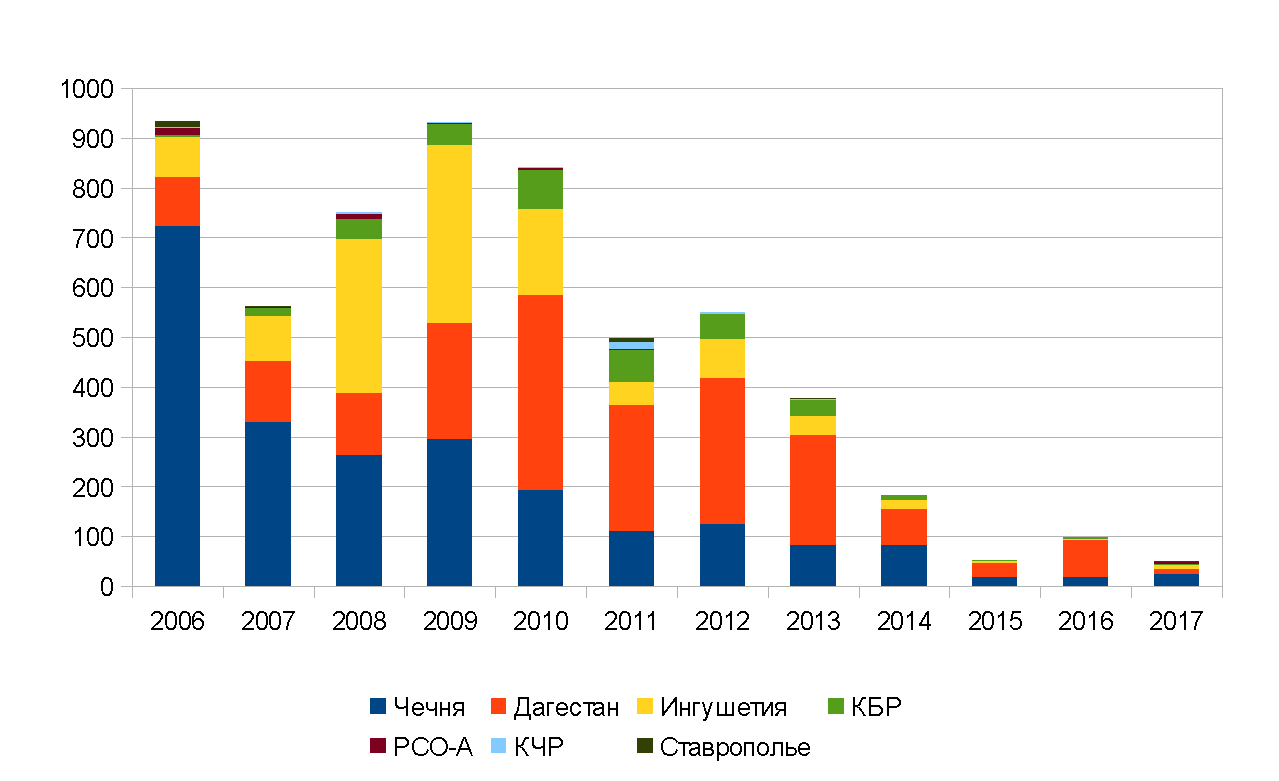 Рис. 2. Динамика потерь убитыми и ранеными сотрудников силовых структур по регионам Северного КавказаНаблюдения на лаге в 12 лет наглядно показывают и de facto окончание вооруженного конфликта в Чеченской Республике через трансформацию после 2007 г. в противостояние с общекавказским вооруженным подпольем, и, затем, после 2014 г., существенное снижение интенсивности этого противостояния. Можно ли в настоящее время говорить о прекращении в регионе конфликта малой интенсивности и переходе к обычной локальной полицейской рутинной работе? Отчеты регионов за 2017 г. не позволяют сделать такой вывод.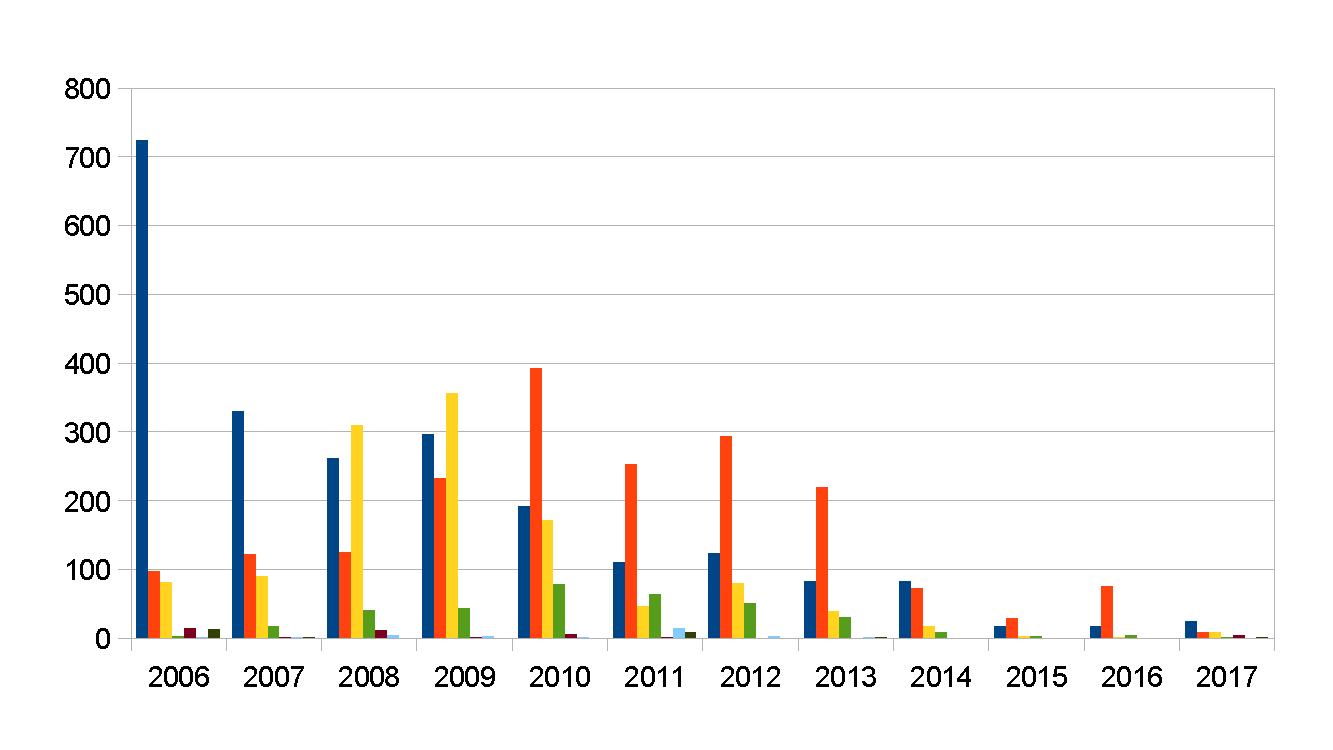 Глава МВД по Дагестану Абдурашид Магомедов, подводя итоги деятельности министерства за 2017 г., сообщил, что в борьбе с терроризмом и экстремизмом погибли трое сотрудников МВД по РД, двое сотрудников УФСБ по РД, и, кроме того, 12 сотрудников полиции получили ранения. В двух городах и двенадцати районах 19 раз вводился режим КТО. В ходе спецмероприятий удалось ликвидировать 6 диверсионно-террористических групп, были убиты 40 и задержаны 312 участников вооруженного подполья, еще 19 участников и пособников подполья удалось принудить к отказу от дальнейшей преступной деятельности.В 2017 г. правоохранительными органами Ингушетии были нейтрализованы 44 члена и пособника незаконных вооруженных формирований – 8 убиты и 36 задержаны. В результате вооруженных нападений погибли четверо сотрудников полиции (один – на территории РСО-Алания), 11 получили ранения. В 2017 г. было зарегистрировано 67 преступлений террористического характера, 12 преступлений экстремистской направленности, 9 посягательств на жизнь сотрудников правоохранительных органов, из них 7 раскрыто. На профилактическом учете в МВД состояли 203 лица, ранее отбывших наказание за преступления террористического и экстремистского характера, 69 вдов ликвидированных боевиков, 159 жен и 178 детей членов вооруженного подполья, говорилось в отчете главы МВД РФ по РИ Дмитрия Кавы.Согласно отчетам МВД по Чеченской Республике, в 2017 г. на ее территории было выявлено и «разобщено» 8 «спящих ячеек» и автономных групп запрещённой в РФ международной террористической группировки «ИГ» общей численностью 89 участников. В 2017 г. были убиты 18 участников вооруженного подполья, из которых 2 полевых командира, задержано 85 участников и пособников НВФ, в том числе 1 полевой командир. К явке с повинной склонены 50 жителей Чеченской Республики. На 23,5% сократилось количество посягательств на жизнь сотрудников правоохранительных органов и военнослужащих. В целом же было выявлено 204 и раскрыто 80 преступлений, связанных с участием в НВФ, более 160 их участников привлечены к уголовной ответственности. Выявлено 204 и раскрыто 80 преступлений, связанных с участием в НВФ, к уголовной ответственности привлечены более 160 участников организованных преступных групп. Зарегистрировано 10 и раскрыто 4 преступления экстремистской направленности, выявлено 14 преступлений, связанных с оказанием финансовой помощи НВФ. Ликвидировано 29 тайников и «схронов» и одна база НВФ с оружием и боеприпасами, изъяты 131 единица огнестрельного оружия, более 9 300 различных боеприпасов, 57 снарядов, 42 мины, фугаса, 127 гранат и ВОГ, четыре самодельных взрывных устройства и свыше 31 кг взрывчатых веществ, сказано в информационно-аналитической записке о деятельности МВД по ЧР за 2017 г.. В той же записке сказано, что в 2017 г. при исполнении служебных обязанностей погибли 14 сотрудников МВД по ЧР; обстоятельства их гибели не уточняются.Глава МВД по Кабардино-Балкарии Игорь Ромашкин сообщил, что в 2017 г.  сотрудники полиции участвовали в одной контртеррористической операции и 72 специальных мероприятиях, в ходе которых был «нейтрализован» один и задержаны 36 участников и пособников НВФ. На территории республики было выявлено 143 преступления террористической и 24 – экстремистской направленности, включая высказывания в интернете. Были выявлены двенадцать и раскрыты одиннадцать преступлений, связанных с финансированием террористической и экстремистской деятельности, сумма финансирования составила свыше четырёх миллионов рублей. Из незаконного оборота были изъяты 192 единицы огнестрельного оружия, свыше 5,5 тысяч единиц боеприпасов.В 2017 г. на территории Карачаево-Черкесии, было зарегистрировано 57 преступлений террористического характера (6 из них раскрыто) и 4 преступления экстремистской направленности (все раскрыты). Выявлено 3 факта финансирования экстремистско-террористической деятельности. В ходе единственной проведенной контртеррористической операции были ликвидированы пятеро членов вооруженного подполья. Выявлено 163 преступления, связанных с незаконным оборотом оружия и взрывчатых веществ, 133 из них раскрыто. На профилактическом учете как приверженцы радикального ислама состояли 457 человек.*****Возвращаясь от итогов года к охватываемому настоящим бюллетенем периоду (зима 2017—2018 гг.), приведем данные о текущих потерях сотрудников силовых структур в регионах Северного Кавказа, характеризующих текущее состояние вооруженного подполья.Таблица 4. Потери силовых структур в зоне конфликта на Северном Кавказе зимой 2017 — 2018 гг. (подсчет ПЦ «Мемориал» на основе открытых информационных источников)Такого рода таблицы, давая представление об интенсивности действий подполья, могут, впрочем, создать ложное впечатление, – если не спокойствия и стабильности, то местного характера происходящего. Однако, переходя от чисел к сути, видишь иное, – вот два примера.9 февраля 2018 г. в дагестанском г. Хасавюрте, по словам случайных свидетелей, сотрудники полиции попытались задержать Арслана Баллаева, Самата Алиева и Юнуса Ибадиева, которые, по словам их родственников, собирались ехать на заработки в Ингушетию. Свидетели рассказали родным, что двоих из них силовикам удалось схватить, а третий смог вырваться. На следующий день, 10 февраля, в окрестностях с. Али-Юрт Назрановского р-на Ингушетии в ходе спецоперации были убиты два предполагаемых боевика, уроженцы Дагестана. Один из них опознан как Юнус Ибадиев. Попытки родственников Арслана Баллаева и Самата Алиева установить их местонахождение результата не дали.20 марта в лесу неподалеку от с. Бамут Ачхой-Мартановского р-на Чечни, близ границы с Ингушетией, в перестрелке с силовиками были убиты четыре человека. И вновь оказалось, что они не местные: трое жили в Малгобекском районе Ингушетии, а четвертый – в Дагестане.Мы не можем с уверенностью утверждать, что все эти люди или кто-то из них не имел отношения к деятельности вооруженного подполья: вполне возможно, что они причастны, и тогда действия силовиков представляются обоснованными. В этом случае можно констатировать, что на Северном Кавказе продолжает существовать трансграничное интернациональное вооруженное подполье. Если же, напротив, убитые не имели отношения к НВФ, то оказывается, что силовики по-прежнему используют соседние регионы для сокрытия своих преступлений и имитации борьбы с вооруженным подпольем. Иными словами, вооруженное противостояние силовиков с боевиками как общекавказский системный фактор сохраняется.*Данный текст содержит упоминания организации, признанной Генеральной прокуратурой России "нежелательной" и внесенной в соответствующий реестр. Правозащитный центр "Мемориал" прекратил взаимодействие с этой организацией с момента ее внесения в реестрГодУбито боевиков / в т.ч. лидеровЗадержано боевиков и пособников / явилось с повинной Общие потери НВФ201778101810962016Более 164 / 24 (по другим данным 140 / 24)Более 900 Более 1064 (по другим данным 1040)2015156 / 3677092620142436448872013260 / 42Более 500 / 72Более 8322012391 / 50461 / 44896янвфевмарапрмайИюниюлавгсеноктноядекИтогоЧР4-46-32-00-20-312-12РИ2-00-10-32-14-5РД0-13-10-11-24-5КБР0-20-2РСО-А0-10-30-4Ставр. Край0-20-2Итого4-40-06-32-02-20-00-03-20-61-72-40-220-30ЧечняЧечняДагестанДагестанИнгушетияИнгушетияКБРКБРРСО-АРСО-АКЧРКЧРСтавропольеСтавропольеВСЕГОВСЕГОУбитоРаненоУбитоРаненоУбитоРаненоУбитоРаненоУбитоРаненоУбитоРаненоУбитоРаненоУбитоРанено20062055193265295212114-27628565020079823242803951611-11-1118737620088717552738422513277431--24650520099420288	145982581627-1-3--296636201055137159233401323246231---289551201123879016316313133-177451713272012438112516835452030--12--22432620131964841367321219---2-212225520142459234941427------53129201521512171221------1735201651222542031------3267201712124545-2-4---22030Всего6671595733118835984713820620181317121619423887ДекабрьДекабрьЯнварьЯнварьФевральФевральВсегоВсегоУбитыРаненыУбитыРаненыУбитыРаненыУбитыРаненыЧР11РИРД1414КБР22Всего211426